Проект на тему «Признак делимости на 13»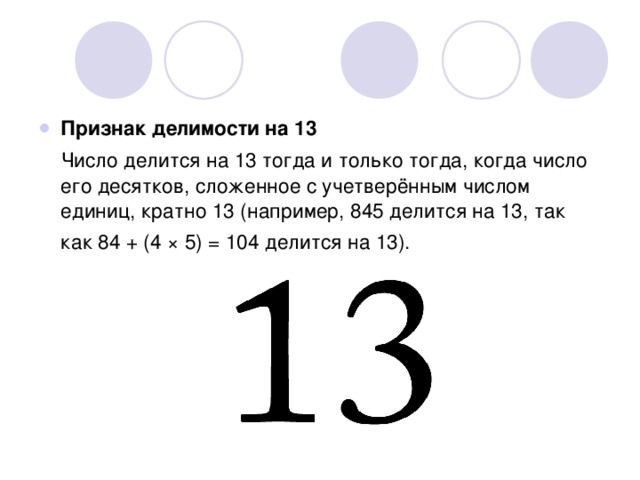 Выполнил ученик 5 класса ПМБОУ Школы №11Мусаев РамазанПризнак делимости на 13Делимость числа на 13 зависит от соотношения между цифрами числа и его последней цифрой.Признак делимости на 13Натуральное число делится на 13, если сумма — это число без его последней цифры плюс последняя цифра, умноженная на 4, — делится на 13.Для трёхзначного числа признак делимости на 13 схематично можно изобразить так: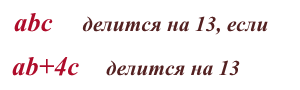 Для шестизначного числа делимость на 13 схематично выглядит так:Примеры.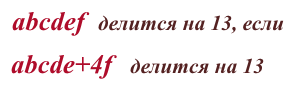 Определить, какие из чисел делятся на 13:1) 676;2) 3055;3) 8295;4) 20631;5) 45687;6) 106821;7) 424502.Решение:1) 676: 67+4∙6=67+24=91.91 делится на 13, значит и 676 делится на 13. (Делимость 91 на 13 также можно проверить по признаку: 9+4∙1=13. 13 делится на 13).2) 3055: 305+4∙5=305+20=325,32+4∙5=32+20=52.52 делится на 13 (5+4∙2=5+8=13), значит, 3055 также делится на 13.3) 8295: 829+4∙5=829+20=849,84+4∙9=84+36=120,12+4∙0=12.12 не делится на 12, следовательно, 8295 тоже не делится на 13.4) 20631: 2063+4∙1=2063+4=2067,206+4∙7=206+28=234,23+4∙4=23+16=39.Так как 39 делится на 13, то и 20631 делится на 13.5) 45687: 4568+4∙7=4568+28=4596,459+4∙6=459+24=483,6) 106821: 10682+4∙1=10686,1068+4∙6=1068+24=1092,109+4∙2=109+8=117,11+4∙7=11+28=39.Поскольку 39 кратно 13, 106821 также кратно 137) 424502: 42450+4∙2=42458,4245+4∙8=4245+32=4277,427+4∙7=427+28=455,45+4∙5=45+20=65.65 делится на 13 (можно продолжить: 6+4∙5=6+20=26), следовательно, 424502 также делится на 13.Ответ: 676; 3055; 20631; 106821; 424502